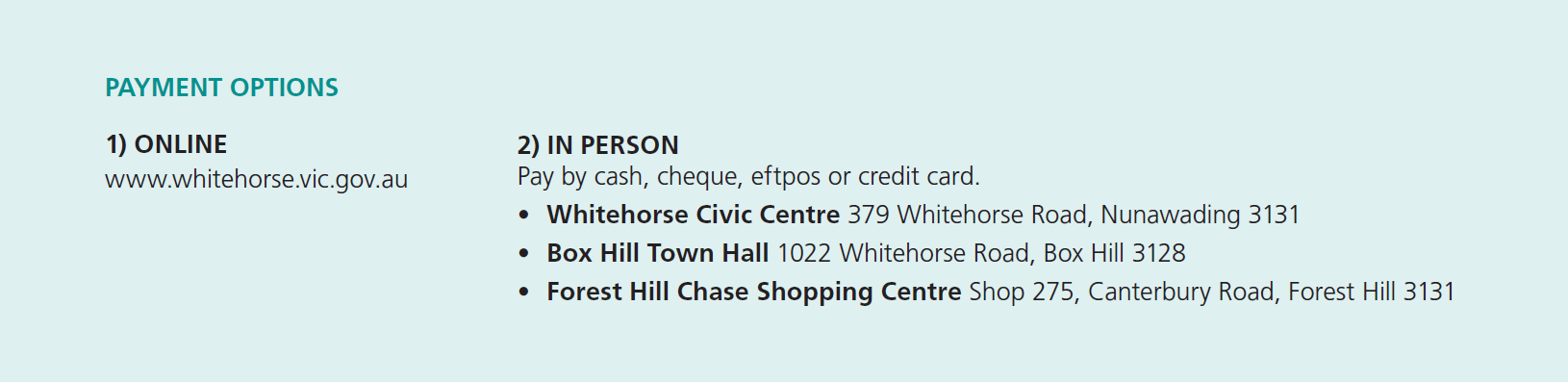 Signature: ________________________________________		Date: ______________________________________The personal information on this form is being collected by Council to enable the processing of this application and for the purpose of administration of relevant Acts, Regulations and Local Laws. The personal information will be used by Council for that primary purpose or directly related purposes only. The information will not be released unless required by law. The applicant may apply to Council for access and/or amendments of the information.APPLICATION FOR CONSTRUCTION WORKERS PARKING PERMITS – 2021-2022Applicant DetailsApplicant DetailsApplicant DetailsApplicant DetailsApplicant’s NameCompany Name (if applicable)AddressPhone (mobile)Phone (b/hours)Email AddressDocumentation to be attached with this application formIn order for this application to be considered you are required to provide copies of the following documents:The building permit for the construction site.Plan of the site and parking area subject to the permitConstruction Site and Permit PeriodConstruction Site and Permit PeriodConstruction Site AddressProposed Dates that Permit/s are Required____/____/____ to ____/____/____Permit Numbers and CostPermit Numbers and CostPermit Numbers and CostAdministration Fee$    95.00Metered Parking Bays$200.00 (per week) X_______ Permits X_____ Weeks$All Other Parking Bays  $42.50 (per week) X_______ Permits X_____ Weeks$TOTAL (Maximum of 4 bays allowed)TOTAL (Maximum of 4 bays allowed)$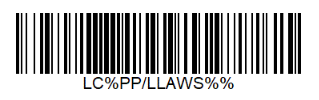 Permit ConditionsThe permit fee must be paid before useThe applicant must supply valid copies of the required documentationThe permit is only valid at the nominated site location stated on the permitThe permit is only valid for the time period stated on the permitThe permit is not transferrable:Permits are not to be leased, sold or given awayNo form of advertising of a permit for rent, lease, sale profit or other beneficial or fraudulent consideration of causing such an advertisement to be published is permittedThe permit must be securely displayed so all details remain clearly visible through the passenger side of the front windscreen throughout the duration of parkingPermit holders must comply with Victorian Road Rules at all timesPermits is only valid for nominated bays (usually outside construction sites)Permits are not valid in:Areas marked as no parking or no stopping including clearways during restriction timesPermit restricted parking areas such as disabled persons’ parking areas, bus stops, taxi ranks, loading zones and construction zonesParking restriction areas of two minutes or lessProhibited areas such as across driveways, centre reservations, nature strips and footwaysFront of commercial, industrial or mixed-use areasA parking permit for a specific vehicle cannot be used in another vehiclePermits are not to be photocopied and the copies used in other vehiclesThe permit can only be used by vehicles that do not exceed 7.5 meters in length or 4.5 tonnes in gross weightPermits cannot be used for motor homes, caravans, boats or earthmoving machinery/equipmentAt the conclusion of the permit period a new application form must be submittedThe permit may be suspended by a member of Victoria Police or by an authorised Council Officer for any reason at any time. No permit fee will be refundedNote: Holding a permit does not ensure the availability of a parking spaceBreach of Permit ConditionsThe permit may be cancelledFines may be issuedCosts incurred by Council may be charged directly to the permit holderGoods or equipment may be impoundedFuture permit applications may be declinedHow to submit your application?Via email by sending to: LocalLaws.Admin@whitehorse.vic.gov.auVia mail by sending to:Community Laws, Whitehorse City Council, Locked Bag 2, Nunawading Delivery Centre, VIC 3110In person at one of the Whitehorse City Council Customer Service Centres (refer to Payment Options)Council ConsiderationsIn deciding whether to grant a permit the Council will take into consideration:The nature, time, location and duration of the proposed constructionDetails supplied by the permit applicantThe suitability of the supporting documentation for this applicationIf the area is a commercial areaWhether any undue obstruction will be caused to pedestrians or vehicle traffic in the area specifiedWhether any interference will be caused in relation to other approved activities in the areaHow long before you receive a response?Allow 10 business daysNote: The permit process may be delayed if the required documentation is not provided, is out of date or insufficient.Unsuccessful applicationsYou will be notified in writing and any permit application fee will be refundedLink to further informationhttps://www.whitehorse.vic.gov.au/living-working/parking/parking- permits/construction-workers-parking-permit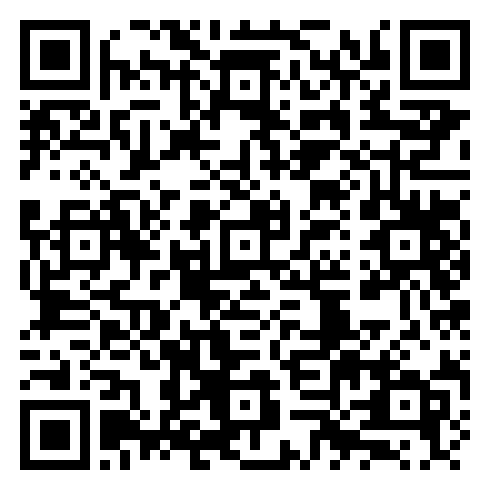 